Student Government Association 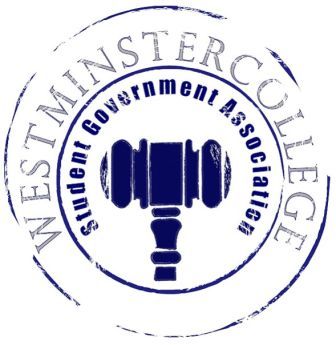 April 13, 2016Meeting MinutesPrayer by Michael AngiolelliRoll Call and AnnouncementsAll senators are here and accounted for except Ryan Foley, John Arcuri, Austin Ruediger, Shane Wilson, Macaya Yao, Rachel Trauner, Cassidy Kovacicek, Tyler Sheets, Christian Na, and Natalee Ross,Approval of MinutesMotion to approve last week’s minutes by Nicole Omeis,  seconded by Caity KourakosExecutive Officers ReportPresident – Cory HughesAssociate Trustee ApplicantsWill be contacted with information regarding interviewsVice President – Channing PiferVolleyRockReferee Signups for SenatorsSecretary – Regino Flores26 Senators in AttendanceHappy Birthday Galiana Clark!Treasurer – David Jamieson$1,020.00 – Photobooth for VolleyRock$2,160.00 – Chick-fil-A for VolleyRock$1,484.57 – Water bottles and Drawstring Bags for VolleyRock$4,560.00 – T-shirts for VolleyRock$7,870.50 – Appetizers and Dinner for VolleyRock$451.50 – Sunglasses for VolleyRock$50.00 – Special Olympics of Lawrence County (Service)$12.95 – Candy for Admitted Students Day$700.00 – Transferred to Athletics for Old 77 Speakers (Previous Slate Rollover)$7,000.00 – Transferred to the Fitness Center Renovation Project AccountOpen ForumCommittee MeetingsFinance – Carl CarpenterAudits and AllocationsMeetings begin Monday and run through FridayOrganizations must sign up for and attend a meeting or their account will be frozen.Academics – Anna DanielsSLAC met, approved SPARK program to spread kindnessIRC met and discusses levels of technology that can be implemented in the classroomTrying to be competitive with other institutionsAd hoc curriculum committee compared our college’s requirements to other institutions’ curriculumsExploratory Mentorship ProgramNot too late to sign upURAC ModeratorsDr. Boylan will contact with info	Diversity – Jordan ShermanDon’t Categorize, IndividualizeWill be posted on the center window of the TUBWristbands and pins 	Special Events – Heaven BrownPirate’s Game vs NationalsSeptember 23About 100 seats will be secured About $15/ticketAll you can eat packageFree t-shirt FridayService- Chloe KnappenbergerService DriveChloe Needs help sorting items FridayServe-a-thon and Flea Market	Student Concerns – Chris IsraelChickenGrilled chicken in TUB instead of deli-style chickenServe-a-thonApril 30th, 9-1 in the AmphitheaterFlea-market styleMembers of community or students can set up merchant tablesLunch sold by Sodexo, food proceeds for the city rescue charity fundTable proceeds split between Relay for Life and city rescue charity fundCare Essentials BasketRequested to be in the library bathrooms during finals weekFull renovation of Shaw first floorNew lobbyNew kitchen areaMoveable wardrobes in roomsPublic Relations – Amelia HartzellToilet PaperOld BusinessNew BusinessMotion by Paul Carswell to allocate funds ($165) to FCA for conferenceMotion passed by majority of the senatorsOpen FloorCPC presenting Sweet Trebles acapella group Thursday, April 21st at 8 PM in the Berlin LoungeAlpha Sigs is holding a fundraiser from 6 PM to 12 AM at Tuscany Square to raise 15% of sales for Relay for LifeSaturday will be 25-team track meet, come support your peersHabitat for Humanity will be hosting Applebee’s Fundraiser, watch your e-mailThis Saturday at noon is the Oboe studio recital in the chapel.Sing-n-Swing Saturday at 7:30 in Orr TheaterPlease complete the confidential sexual assault survey being sent out next week. It is required by law, and will offer valuable insight into our institution.Tour guide applications due April 21st, please sign up to help our schoolAdjournmentMotion to adjourn by Ben Gaul, seconded by Kelsey Smith